Extra taskWhile students watching the movieの中の日本のを見つけましょう。What did you notice in the movie that showed Japanese language and culture? Write down anything you saw or heard during the movie in the box below and share them with your classmates.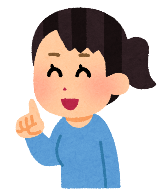 After the movie, discuss in the class. それは、あなたのにありますか。あなたのとくらべてみよう。 Did you notice any similarities or differences to your culture? Is there anything in your culture that you can compare with your findings? Discuss in your class.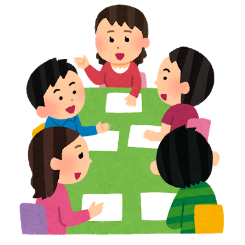 